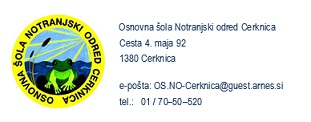 INTERESNE DEJAVNOSTI ZA UČENCE 2. RAZREDAInteresne dejavnosti, ki jih organizira šola, so za učence brezplačne. Interesna dejavnost Otroški pevski zbor se že izvaja.Prijavnice za interesne dejavnosti učenec prinese razredničarki do srede, 27. septembra 2023.PRAVLJIČNO DOŽIVETJENa srečanjih bodo učenci poslušali, brali, raziskovali in pisali pravljice ter ob pravljičnih doživetjih likovno, glasbeno, gibalno in besedno ustvarjali.  Interesna dejavnost bo potekala vsak četrtek od 12.10 do 12.55 v učilnici 4. A. Prvo srečanje bo v četrtek, 5. oktobra 2023. Mentorica: Anja Kebe KnavsČAROBNE ROKICE Vabljeni vsi, ki radi ustvarjate in veste, da je to lahko prav zabavno in še poučno povrh. Vaše rokice bodo risale slikale, rezale, lepile in oblikovale ter tako zares postale čarobne. Podali se bomo v svet črt, pik, barv, oblik in domišljije. Ustvarili bomo različne likovne izdelke iz različnih naravnih in umetnih materialov. Kar bomo ustvarili, bomo tudi razstavili.Interesna dejavnost bo potekala vsakih 14 dni 5. šolsko uro v učilnici 2. c.Mentorica: Ivanka KovšcaNOGOMETNa srečanjih se bodo učenci seznanili s tehniko in taktiko nogometne igre.Interesna dejavnost bo potekala ob torkih 7. šolsko uro.Uvodno srečanje bo v torek, 3. 10. 2023.Mentor: Tomaž OpekaINTERESNE DEJAVNOSTI ZA UČENCE 2. RAZREDAInteresne dejavnosti, ki jih organizira šola, so za učence brezplačne. Interesna dejavnost Otroški pevski zbor se že izvaja.Prijavnice za interesne dejavnosti učenec prinese razredničarki do srede, 27. septembra 2023.PRAVLJIČNO DOŽIVETJENa srečanjih bodo učenci poslušali, brali, raziskovali in pisali pravljice ter ob pravljičnih doživetjih likovno, glasbeno, gibalno in besedno ustvarjali.  Interesna dejavnost bo potekala vsak četrtek od 12.10 do 12.55 v učilnici 4. A. Prvo srečanje bo v četrtek, 5. oktobra 2023. Mentorica: Anja Kebe KnavsČAROBNE ROKICE Vabljeni vsi, ki radi ustvarjate in veste, da je to lahko prav zabavno in še poučno povrh. Vaše rokice bodo risale slikale, rezale, lepile in oblikovale ter tako zares postale čarobne. Podali se bomo v svet črt, pik, barv, oblik in domišljije. Ustvarili bomo različne likovne izdelke iz različnih naravnih in umetnih materialov. Kar bomo ustvarili, bomo tudi razstavili.Interesna dejavnost bo potekala vsakih 14 dni 5. šolsko uro v učilnici 2. c.Mentorica: Ivanka KovšcaNOGOMETNa srečanjih se bodo učenci seznanili s tehniko in taktiko nogometne igre.Interesna dejavnost bo potekala ob torkih 7. šolsko uro.Uvodno srečanje bo v torek, 3. 10. 2023.Mentor: Tomaž OpekaATLETIKA Učenci bodo na igriv način spoznali različne športne discipline od atletike, akrobatike, iger z žogo, rokovanje  različnimi športnimi rekviziti. Cilj vadbe je, da bodo pridobivali in razvijali zdrav način življenja in spoznali različne vsebine, kako izboljšati telesno pripravljenost in vzdržljivost. Preko različnih poligonov (skakalni, tekalni, poligon z žogami …) bodo razvijali motorične sposobnosti in se pri tem zabavali.Interesna dejavnost bo potekala ob torkih 7. šolsko uro. Prvo srečanje bo v torek, 3. oktobra, v telovadnici.Mentor: Boštjan GorjupATLETIKA Učenci bodo na igriv način spoznali različne športne discipline od atletike, akrobatike, iger z žogo, rokovanje  različnimi športnimi rekviziti. Cilj vadbe je, da bodo pridobivali in razvijali zdrav način življenja in spoznali različne vsebine, kako izboljšati telesno pripravljenost in vzdržljivost. Preko različnih poligonov (skakalni, tekalni, poligon z žogami …) bodo razvijali motorične sposobnosti in se pri tem zabavali.Interesna dejavnost bo potekala ob torkih 7. šolsko uro. Prvo srečanje bo v torek, 3. oktobra, v telovadnici.Mentor: Boštjan Gorjup